National competency framework for Safeguarding Adults  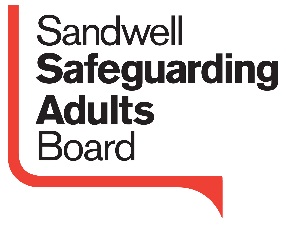 IntroductionThis competency framework has been endorsed by the Sandwell Safeguarding Adult Board (SSAB) to provide employees and employers with a benchmark for the minimum standards of competence required of those who work to safeguard adults with extra care and support needs from abuse and neglect across a range of sectors.  How this Framework was developed?This framework is based on the original document produced by Bournemouth University which was endorsed by Learn to Care, Skills for Care and Social Care Institute for Excellence (SCIE), Chartered Trading Standards Institute, and the National Trading Standards Scams Team.This framework has been formulated to provide guidance and indicate best practice for organisations.This document will be reviewed in March 2018. What is a competence?A competence is the combination of the skills, knowledge and experience held by individual staff to undertake their respective occupational duties.    How to assess competencyBy completion of a knowledge and skills based assessment, employees will demonstrate their competence and understanding during supervision.  Further learning opportunities need to be identified and captured.  These should be moved forward onto individual plans within the Appraisal Process and monitored through Supervision meetings. Who should complete which competencies?The following tables denote specific details of the levels of competencies that all employees should be assessed against for the occupation role and responsibilities held within the respective organisation they are employed by. 0Whatever their role, all staff should know when and how to report concerns and should all be competent in numbers 1 – 6Identify which levels of competence are applicable to the employee from tables 1 - 4Evaluate an employee’s competence against the standards and record evidence (example P17)Refer to the SSAB website for learning opportunities  - www.sandwellsab.org.ukStaff Group A: Alerters/NHS Level 1Function: To identify abuse or neglect and to report concerns appropriatelyStaff Group B: Responders and Specialist Staff/NHS Level 2 and 3Function: Staff with professional and organisational responsibility for adult safeguarding and who may be called upon to lead safeguarding enquiries through the provision of professional/clinical advice and support.  Qualified professionals in health and social care and all Frontline ManagersStaff Group C:  Decision Makers/NHS Level 4Function : Making decisions about actions and next steps, chairing meetings and supervising staff undertaking safeguarding enquiriesStaff Group D : Governance and Board Roles/NHS Level 5Function: To scrutinise Adult Safeguarding work and to challenge and hold the organisation and safeguarding partnership to accountSafeguarding Adults Competency Framework - Evidence Sheet                                                    What is Evidence?    									Certificates of attendance/competence on relevant SSAB Learning EventsRecord of oral observations, written statements, case studies, observations, referencesSSAB Learning Programme                                                                                          Please see SSAB website for learning opportunities  - www.sandwell.sab.org.uk or contact susan_clark@sandwell.gov.ukTable 4 - Level 4 – RESPONSIBLE MANAGER   COMPETENCIESCompetencies 19 - 22Chief Executive, Directors, Deputy Director, Heads of ServiceHeads of Support Services, Heads of Directly Provided Services, Heads of Assessment and Care Management Services, Local Safeguarding Adult BoardsTable 3 - Level 3 – INQUIRY OFFICER COMPETENCIESCompetencies 14 - 18Locality managers, team managers and Senior PractitionersOperational Managers, Heads of Assessment and Care Managers, Service Managers, Police, Probation, Prison ServiceTable 2 - Level 2 – REFERRER COMPETENCIESCompetencies 7-13Practitioners involved in the investigation process (including social workers and investigators)Social workers, Doctors and Nurses, Frontline managers, Integrated team managers, Head of Nursing, Health and Social Care Provider Service Managers, Social Worker or Care Manager who has received training with Police on adult protection, ABE trained officersTable 1 - Level 1 – ALERTER COMPETENCIESCompetencies 1-6Mandatory for staff who work with or have contact with adults with care and support needsAll support staff in health and social care settings, Day service staff, Drivers, other transport staff, HR staff, Clerical and admin staff, Domestic and ancillary staff, Health and Safety Officers, Elected Members, Volunteer Befrienders, Charity TrusteesTABLE 1 - Level 1 Suggested KnowledgeSSAB LearningAWARENESS1.	Understand and demonstrate what Adult Safeguarding is.Types of abuse and contexts in which they occurTheir role in identifying concerns regarding adult abuse and their individual responsibilityThe role of the Local Authority: Duty to ProtectSandwell/West Midlands policy and procedureAppropriate responses to reportsThe importance of preserving evidenceThe importance of recordingLimits to confidentiality, consent and information sharingKnowledge of legislation and policy including:Human Rights Act 1998 /Dignity in CareMental Capacity Act 2005Deprivation of Liberty Safeguards 2009Care Act 2014Making Safeguarding PersonalLearning:Awareness Raising face to face or eLearningMental Capacity Act and Deprivationof Liberty Safeguards (DoLS) face to face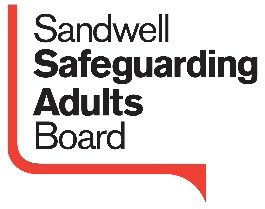 Best Practice events for:Issues of Forced MarriageHonour Based ViolenceDomestic AbuseHate CrimeModern Day SlaverySee SSAB website for learning opportunities: www.sandwellsab.org.uk2.	Recognise an adult in need of Safeguarding and take appropriate action.Understanding the meaning of adult at risk as defined in relevant policy guidance 2014 Care Act Demonstrating an understanding of what constitutes ‘abuse’.The different forms of abuse and how to identify indicators/signs of themUnderstanding of the factors that might increase risk of abuseContacting emergency services if the individual is in immediate dangerLearning:Awareness Raising face to face or eLearningMental Capacity Act and Deprivationof Liberty Safeguards (DoLS) face to faceBest Practice events for:Issues of Forced MarriageHonour Based ViolenceDomestic AbuseHate CrimeModern Day SlaverySee SSAB website for learning opportunities: www.sandwellsab.org.uk3.	Understand dignity and respect when working with individualsValue individuality and be non-judgmental.Recognise individual’s rights to exercise freedom of choiceThe individual’s right to live in an abuse-free environmentAwareness of how personal values and attitudes can influence the understanding of situationsListening to individuals and allowing individuals time to communicate any preferences and wishesLearning:Awareness Raising face to face or eLearningMental Capacity Act and Deprivationof Liberty Safeguards (DoLS) face to faceBest Practice events for:Issues of Forced MarriageHonour Based ViolenceDomestic AbuseHate CrimeModern Day SlaverySee SSAB website for learning opportunities: www.sandwellsab.org.ukREPORTING4.	Understand the procedures for making a Safeguarding AlertTheir role in terms of safeguarding concernsSandwell/West Midlands Safeguarding Adults policy and proceduresEnsuring the immediate safety (contacting police) when risk of abuse is highWorking in a manner that seeks to reduce the risk of abuseAbility to outline the processes for informing an appropriate person of Safeguarding Adults concernMaintaining appropriate confidentialityLearning:Awareness Raising face to face or eLearningMental Capacity Act and Deprivationof Liberty Safeguards (DoLS) face to faceBest Practice events for:Issues of Forced MarriageHonour Based ViolenceDomestic AbuseHate CrimeModern Day SlaverySee SSAB website for learning opportunities: www.sandwellsab.org.uk5.	Have knowledge of Sandwell’s multi-agency policy, procedures and legislation that supports Safeguarding Adults activity.National and local policies/legislation that support Safeguarding activity including but not limited to:        Mental Capacity Act 2005        Care Act 2014        Deprivation of Liberty Safeguards 2009        Human Rights Act 1998        Care standards for registered services        Employing agency’s policy and proceduresUnderstand how to ‘whistle blow’ using local related policy and procedures.Learning:Awareness Raising face to face or eLearningMental Capacity Act and Deprivationof Liberty Safeguards (DoLS) face to faceBest Practice events for:Issues of Forced MarriageHonour Based ViolenceDomestic AbuseHate CrimeModern Day SlaverySee SSAB website for learning opportunities: www.sandwellsab.org.uk6.	Ensuring effective administration and quality of safeguarding processesArranging safeguarding meetingsUnderstanding relevant internal policies and proceduresTaking accurate, well-written minutes of safeguarding meetingsMaintaining accurate records and information governanceRecording and accurately respond to information governanceUnderstanding the Data Protection Act 1998TABLE 2 – Level 2 and 3Suggested Knowledge SSAB LearningINFORM, INVOLVE AND LISTEN7.   Ensure service users are       informed and supported in       their decision making around       Safeguarding Adults concernAdopting a person-centered approachMaking Safeguarding PersonalRecognising service user’s rights to freedom of choiceAccessing appropriate advocacyWorking preventatively with adults at riskProviding feedback to those making referrals on casestatus as appropriateActively engaging with individuals who decline services and or engage support of others to achieve thisDeveloping protective strategies for those thatdecline servicesProviding written and verbal information on local Safeguarding Adult processes and how they can beaccessed by service users and carersProviding information on local and national groupsthat may be able to provide support eg victim support,IMCA and or local carers groupWorking with service users to ensure they are fullyaware of all options and preventative measuresthat can be put into place to protect themselves fromabuse (LPA/MCA/Police involvement etc)Ensuring all Safeguarding practiceis in line with the wellbeing of the adult at risk throughout the process and is consulted with, as per Care Act 2014Learning:Awareness Raising face to face or eLearningMental Capacity Act and Deprivation of Liberty Safeguards (DoLS) face to faceBest Practice events Issues of Forced MarriageHonour Based ViolenceDomestic AbuseHate CrimeModern Day SlaverySee SSAB website for learning opportunities: www.sandwellsab.org.uk8.   Ensure information is shared       appropriately and all relevant       partners are involvedConsulting with line management and being accountableAccessing support for the recovery from abuse/neglectEngaging all relevant partners and sharing information appropriatelyEvidencing multi-agency partnership workingPracticing effective multi-agency partnership eg. convene strategy meetingAttending and contributing to investigations/meetings/information sharing.Evidencing information sharingEngaging in activities related to S42 enquiries Understanding when to contact out of hour servicesUsing emergency services when necessary eg. call for an ambulance and/or police interventionRESPOND9.   Demonstrate appropriate       responses to Safeguarding       Adult concerns    Effective risk/safeguarding plansExercising defensible decision makingResponding to alerts/concerns in a timely mannerEnsuring the persons mental capacity is consideredAccessing all relevant legal powers and remediesDemonstrating and interpersonal skills and addressing‘difficult conversations’. Being aware and challenging ifnecessary, organisational cultures that may lead to poor practice in safeguarding.Accessing and using effectively a range of communitysafety processesResponding appropriately to adults at risk who cause harmIdentifying and responding effectively to factors increasing vulnerability to abuseImplementing effective strategies to manage self-neglectResponding appropriately to concerns: human trafficking, modern slavery and honour-based violence and forced marriageEnsuring safeguarding activity is appropriate and proportionateIdentifying and reducing potential and actual risks afterdisclosure/allegation has been madePlanning and carrying out agreed strategy to protect anan adult from abuse during and following investigationREPORTING AND RECORDING10.  Maintaining accurate and        complete records and         achieving best evidence     Providing evidence of report writing, recording and interview skillsThe use of appropriate forms and recording systemsUndertaking contemporaneous record keepingEvidencing contemporary case recordingsProviding evidence of protection planningDemonstrating court skills eg. providing a credible testimony in courtDemonstrating a comprehensive and detailed knowledge of gathering, evaluating and preserving evidenceDemonstrating awareness of and confidence to use whistleblowing policy and procedures when requiredEvidencing collation and monitoring of Safeguarding alerts within your service through observation and discussionAn explicit understanding of issues of confidentiality and data protectionMANAGE11.  Managing Safeguarding Adult        concerns and enquiriesAbility to coordinate safeguarding enquiriesIdentifying how best evidence is achievedAbility to chair safeguarding focused meetingsAppropriate involvement of adult at risk, advocatewitnesses and source of harmAbility to review and analyse information within theinvestigators reportDemonstrating how to produce comprehensive enquiry reportsDemonstrating the ability to undertake structured andappropriate interviewsNegotiating safeguarding plans with adult at risk that is outcome focused and includes risk enablement, specialist protection assessment recovery as needed.Supporting and supervising safeguarding adult concernsUndertaking safeguarding enquiry with support from from the Safeguarding Adult ManagerPromoting outcome-focused adult safeguardingpractice and decision making.Demonstrating ability to manage cases through Safeguarding adult processesLEGISLATION, POLICY AND PROCEDURES12.  Awareness and application of        legislation, local and national        policy and procedural        frameworks   Critical understanding on the level, thresholds or pathways of investigating in response to a Safeguarding referral and the requirements of gathering initial informationUsing legislation where immediate action may be requiredUnderstanding how policy/legislation can have the potential to be used oppressively eg MCA, Best Interest decisions may conflict with Human Rights Article 3Using alternative policy and legislation to support preventative strategies eg carer support and communitysafety processesKnowing what legislation/policy informed a specific piece of work and why including:Mental Capacity Act – section 44Care Act 2014Deprivation of Liberty SafeguardsHuman Rights 1998Sexual Offences Act 2003Police and Criminal Evidence Act 1984Fraud Act 2006Care Standards Act 2000Court Protection MCAIndependent Safeguarding AuthorityMulti-Agency Public Protection ArrangementsMulti-Agency Risk Assessment ConferenceEqualities Act 2010Domestic Violence, Crime and Victims Act 2012Working to local and national guidance in Safeguarding within an appropriate legal policy and professional contextKNOWLEDGE AND SKILLS13.  Demonstrate skills and        knowledge to contribute       effectively to the        Safeguarding processDescribing the potential impact of abuse on adults at risk, the staff or individuals who are alleged to have committed abuse and the informal carer who may have raised the alarmKnowledge of specific forms of risk – self neglect, fire safety, domestic violenceDescribing when emergency protection plans are requiredRisk assessment and management plansKnowledge of prevention and early interventionKnowledge of anti-social behaviour, human trafficking/modern slavery, honour-based violence, forced marriage and Female Genital MutilationKnowledge of resilience factors and how these may interact with SafeguardingKnowledge of how abuse may affect individuals decision making processesDescribing the purpose of a planning meeting/ discussion and how to contribute to this and any subsequent enquiry planDescribing the purpose of a Safeguarding Outcomes meeting and how to contribute to this and any subsequent protection planUnderstanding the different roles and responsibilities of the different agencies involved in investigating allegations.TABLE 3 – Level 4 Suggested KnowledgeSSAB LearningDEVELOP AND PROMOTE14.  The provision of training and         supervision to develop and          promote Adult SafeguardingAppropriate and proportionate safeguarding activityRisk assessment and managementPractice which is consistent with MSPPrevention and early interventionInformation sharing duties and powersLegal powers and remediesAwareness of updated protocols and implementing themInterpersonal skills and addressing difficult conversationsEvidence gathering and interview skillsRecording and defensible decision makingCourt skills and the provision of credible testimony in courtAuditing and monitoringUnderstanding of specific types of abuse including:Self NeglectDomestic ViolenceAnti social behaviourHuman trafficking/modern slaveryForced marriageHonour based violenceFGMUnderstanding appropriate legislation including :MCA 2005/DoLSMulti-agency safeguarding awareness within appropriate legal, policy and professional contextUnderstanding multi-agency roles and responsibilities and ensuring these are metLearning:Awareness Raising face to face or eLearningMental Capacity Act and Deprivationof Liberty Safeguards (DoLS) face to faceBest Practice events for:Issues of Forced MarriageHonour Based ViolenceDomestic AbuseHate CrimeModern Day SlaverySafeguarding Training for ManagersSee SSAB website for learning opportunities: www.sandwellsab.org.ukENGAGE15.  Robust inter-agency and multi-       agency systems to promote        best practiceUnderstanding national policy and procedures and how these relate to the development and application of local Safeguarding policy and procedures in a multi-agency contextEnsuring necessary policy and procedures are in place to support supervisory and reflective practiceEnsuring prevention strategies are in placeChallenging poor practiceCarrying out effective monitoring and auditingDemonstrating effective training and CPD activity is commissioned to support the development of Safeguarding Adult servicesSUPPORT16.  Support the development of        robust Internal systems to        provide a consistent, high        quality Safeguarding Adults        serviceEnsuring workforce has necessary skills and knowledge to work effectivelyEnsuring effective training, policy and procedures are in place to support effective risk and decision making in practiceEnsuring supervision is carried out regularly to supportSafeguarding activitySupporting whistleblowing policy and proceduresMonitoring Safeguarding systemsEnsuring supervisors are suitably trained to carry out the Supervisory role17.  Chair Safeguarding Adults        meetings or discussionsConsulting with line management and being accountableProviding supervision and opportunities for reflective practice.Working in line with local policy and procedures and chair strategy meetings where it is deemed a senior manager is most appropriate, e.g. large scale inquiries or sexual offences18.  Ensure record systems are            robust and fit for purposeUnderstanding the Safeguarding Adult Review processEnsuring appropriate record keeping of Safeguarding Adults meetings eg minute takingImplementing audit and inspection regimesWorking with the Learning and Review FrameworkDemonstrating established systems to support good practice including:Maintaining recordsProtection plan monitoringTime management eg. investigators reportTABLE 4 – Level 5 Suggested KnowledgeSSAB LearningLEAD19.  Lead the development of effective         policy and procedures for        Safeguarding Adult services in        your organisationProviding leadership for the workforce in SafeguardingUnderstanding legal policy and professional context for SafeguardingUnderstanding and responding to Care Act 2014 statutory dutiesImplementing the MSP guidanceBeing able to account for your organisations practiceProviding scrutiny of key processes and responses to key questionsProviding effective strategic leadership for safeguarding internallyEnsuring whistleblowing systems are in placeUnderstanding the respective roles and responsibilities of partnersStrategic understanding of the scope of Safeguardingservices across the whole organisationWorking with partner agencies to develop a consistent intra and inter- agency approach to Safeguarding AdultsEnsuring contractual arrangements with service providersadhere to Safeguarding Adults policy and proceduresWorking in partnership with a range of agencies to promoteSafeguarding Adult servicesHolding local agencies to account for their safeguarding workProviding effective strategic leadership for safeguarding asa partnershipEffectively communicating a proactive approach to Safeguarding Adults within your organisationSTRATEGIC PLANNING IN LINE WITH SABs20.  Ensure plans and targets for        Safeguarding Adults are          embedded at a strategic level       across your organisationEnsuring serious cases are reviewed and lessons learntBeing aware of the findings from Serious Adults Reviews and any implication for service delivery in respect of Safeguarding Adults in your organisationEnsuring learning is applied in practicePromoting the role of the Local Safeguarding Adults BoardImplementing Safeguarding Adult ReviewsEmbedding the Care Act 2014 safeguarding provisions and statutory dutiesPromoting person-centred and outcome-based approachesActively engaging in and having comprehensive knowledge of CQC inspections and findings and how these will be implemented to support service development in your organisationEmbedding sector-led improvement frameworksPromoting Peer ChallengeEmbedding the Quality Assurance FrameworkEmbedding the Learning and Review FrameworkPromoting collaborative partnerships to underpin the roles and responsibilities of partnersEnsuring internal audit systems are robustImplementing board governance arrangementsDEVELOP AND PROMOTE21. Develop and maintain systems to      ensure the involvement of those       who use your services in the        evaluation and development of       your Safeguarding Adults servicesProviding evidence of how patients, service users, carers and customers are involved in Safeguarding activityEnsuring service users, patients, carers and customers aresupported and involved in all aspects of activity, and that their feedback impacts upon service plans, locality action plans and the delivery of Safeguarding22. Promote awareness of        Safeguarding Adults systems       within your organisation and      outside of your organisationPublicising and promoting Safeguarding policy and proceduresIdentifying the systems and structures in place that are used to raise awareness of Safeguarding Adults at a local and national level.Print NamePrint NameJob TitleJob TitleStaff GroupStaff GroupPrint Managers NamePrint Managers NameCompetencyNumberRecorded EvidenceRecorded EvidenceEmployeeSignatureEmployeeSignatureManagerSignatureManagerSignatureDateSafeguarding Learning Programme – eLearning/ Face to Face OpportunitiesSafeguarding Learning Programme – eLearning/ Face to Face OpportunitiesSafeguarding Learning Programme – eLearning/ Face to Face OpportunitiesSafeguarding Learning Programme – eLearning/ Face to Face OpportunitiesCourse TitleCompetency LevelAimAwareness Raising in Safeguarding AdultsLevel 1 Competencies 1-6 Level 2 Competencies 7-13This eLearning module or face to face session is designed for you to understand the background to protection of adults with care and support needs, to define adult abuse, recognise signs and symptoms and know what action to take.Safeguarding Learning Programme – Face to Face OpportunitiesSafeguarding Learning Programme – Face to Face OpportunitiesSafeguarding Learning Programme – Face to Face OpportunitiesSafeguarding Learning Programme – Face to Face OpportunitiesCourse TitleCompetency LevelAimSafeguarding Training for PractitionersLevel 2 Competencies7-13Level 3 Competencies 14 – 18This course is designed to enhance the skills of Health and Social Care Practitioners who are involved in taking practical measures to safeguard  adults from abuse and neglect. Safeguarding Training for ManagersLevel 3 Competencies 14 –18The purpose of this programme is to provide operational managers with an opportunity to work together to address the challenges of ensuring effective safeguarding practice within their settingsMental Capacity Act 2005, Deprivation of Liberty Safeguards; Practice and Process for Managing AuthoritiesManaging Authorities OnlyThis programme is designed to cover the knowledge needed by those working in Managing Authorities.Best Practice ForumsSee website for detailsLevel 1-4To disseminate relevant learning to all those involved in Safeguarding Adults and to share ideas, knowledge, skills and experience with different disciplines